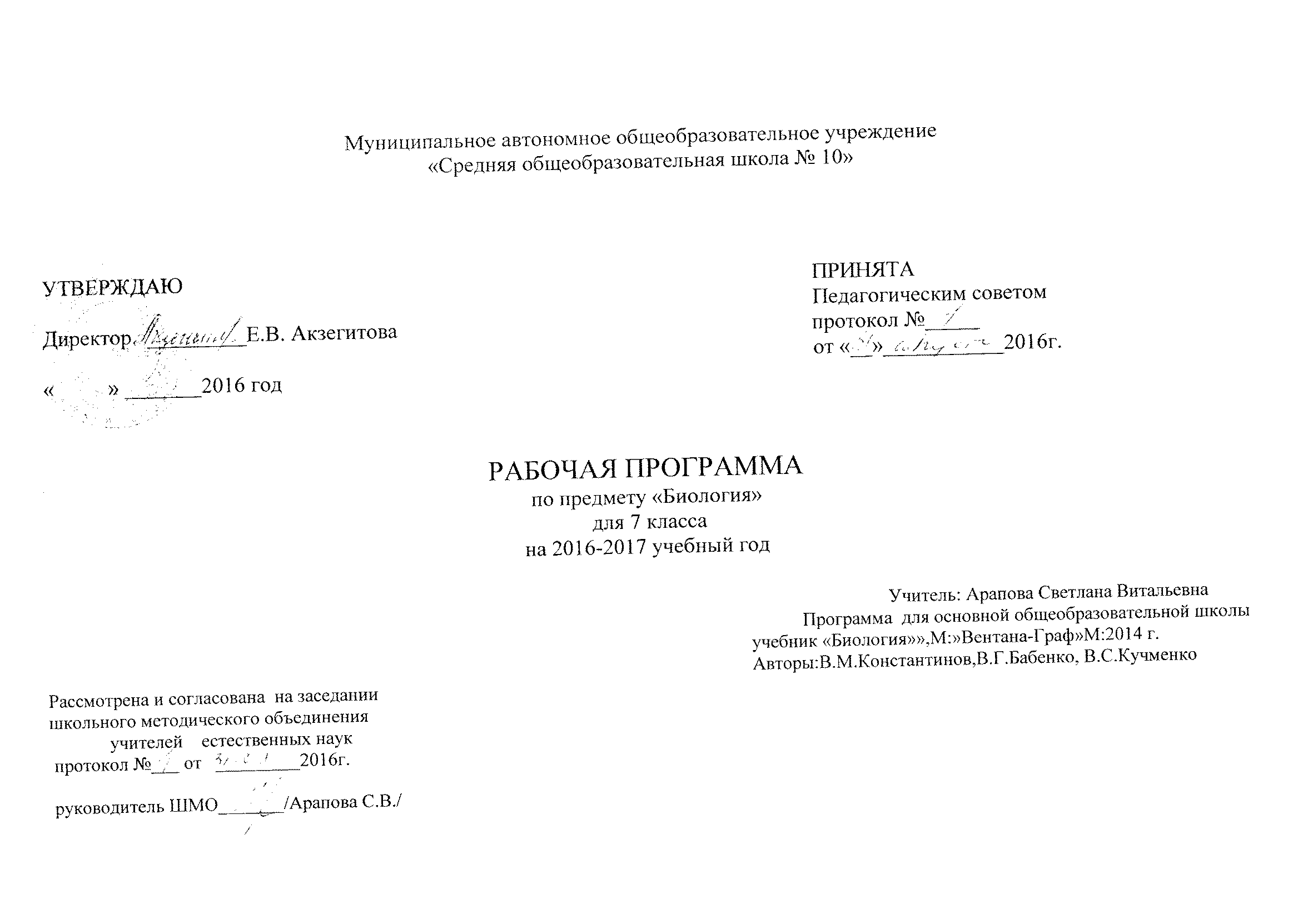 Рабочая программа по биологии 7 классПояснительная запискаНормативная база преподавания предмета:- Закон РФ «Об образовании» от 29.12.2012 №273-ФЗ;- ФЕДЕРАЛЬНЫЙ ГОСУДАРСТВЕННЫЙ ОБРАЗОВАТЕЛЬНЫЙ СТАНДАРТ ОСНОВНОГО ОБЩЕГО ОБРАЗОВАНИЯ, утвержденный приказом Министерства образования и науки Российской Федерации от «17» декабря 2010 г. № 1897;- Федеральный перечень учебников, рекомендованных (допущенных) к использованию в образовательном процессе в образовательных учреждениях, реализующих программы общего образования на 2016 - 2017 учебный год.       Рабочая программа составлена на основе федерального Государственного стандарта, авторской программы по биологии под руководством Пономарёвой И.Н.(курс «Животные» для 7 класса авторов В.М.Константинова, В.С. Кучменко, И.Н Пономарёвой.)      В соответствии с федеральным базисным учебным планом для образовательных учреждений РФ на изучение биологии в 7 классе отводится 70 часов. Рабочая программа предусматривает обучение биологии в объёме 2 часов в неделю в течение 1 учебного года.Рабочая программа адресована учащимся 7 класса средней общеобразовательной школы и является логическим продолжением линии освоения биологических дисциплин.Актуальность данного предмета возрастает в связи с тем, что биология как учебный предмет вносит существенный вклад в формирование у учащихся системы знаний как о живой природе, так и об окружающем мире в целом. Курс биологии в 7 классе направлен на формирование у учащихся представлений об отличительных особенностях живой природы, о ее многообразии и эволюции, человеке как биосоциальном существе. Для формирования у учащихся основ научного мировоззрения, развития интеллектуальных способностей и познавательных интересов в процессе изучения биологии основное внимание уделяется не передаче суммы готовых знаний, а знакомству учащихся с методами научного познания живой природы, постановке проблем, требующих от них самостоятельной деятельности по их разрешению, формированию активной личности, мотивированной к самообразованию, обладающей достаточными навыками и психологическими установками к самостоятельному поиску, отбору, анализу и использованию информации. На это сориентирована и система уроков, представленная в рабочей программе.Цели программы        Изучение биологии в 7 классе на ступени основного общего образования направлено на достижение следующих целей:* овладение знаниями о живой природе, основными методами ее изучения, учебными умениями;* овладение умениями применять биологические знания для объяснения процессов и явлений живой природы; использовать информацию о современных достижениях в области биологии и экологии; работать с биологическими приборами, инструментами, справочниками; проводить наблюдения за биологическими объектами, биологические эксперименты;* развитие познавательных интересов, интеллектуальных и творческих способностей в процессе проведения наблюдений за живыми организмами, биологических экспериментов, работы с различными источниками информации;* формирование на базе знаний и умений научной картины мира как компонента общечеловеческой культуры;* воспитание позитивного ценностного отношения к живой природе, собственному здоровью и здоровью других людей; культуры поведения в природе;* установление гармоничных отношений учащихся с природой, со всем живым как главной ценностью на земле;* подготовка школьников к практической деятельности в области сельского хозяйства, медицины, здравоохранения.* иcпользование приобретенных знаний и умений в повседневной жизни для ухода за домашними животными, заботы о собственном здоровье, оказания первой помощи себе и окружающим; оценки последствий своей деятельности по отношению к природной среде, собственному организму, здоровью других людей; для соблюдения правил поведения в окружающей среде, норм здорового образа жизни, профилактики заболеваний.Задачами курса «Биология 7 класс» являются:Обучающие: создать условия для формирования у учащихся предметных и учебно-исследовательских компетенций (усвоение знаний по биологии в 7 классе в соответствии с новыми ФГОС, понимание учащимися практической значимости биологических знаний, формирование общенаучных знаний).Развивающие: создать условия для развития у учащихся интеллектуальной, эмоциональной сферы, развить уверенность в себе, умения достигать поставленных целей.Воспитательные: способствовать совершенствованию социально-успешной личности, развитию коммуникативных компетенций.II. Общая характеристика учебного предмета        Содержание данного курса строится на основе деятельностного подхода. Для приобретения практических навыков и повышения уровня знаний в рабочую программу включены лабораторные работы и экскурсии, предусмотренные Примерной программой. Все лабораторные работы являются элементом комбинированных уроков и оцениваются по усмотрению учителя. Особое внимание уделяется познавательной активности учащихся, их мотивированности к самостоятельной работе (возможна работа с тетрадью на печатной основе).Новизна данной программы определяется тем, что при её реализации:происходит замена традиционной репродуктивной деятельности учащихся на уроках и вне урока на продуктивную;у учащихся формируются и развиваются универсальные учебные действия (УУД);Реализация программы осуществляется при использовании:1. Форм организации образовательного процесса:Общеклассные: урок, консультация, собеседование, лабораторная работа, программированное обучение.Групповые формы: групповая работа на уроке, групповой практикум, групповое творческое занятие.Индивидуальные формы: работа с литературой, электронными источниками информации, письменные упражнения, индивидуальные задания, работа за компьютером.2. Методов обучения:Словесные: рассказ, беседа.Наглядные: иллюстрации, демонстрации.Практические: лабораторная работа, работа со справочной литературой.Самостоятельные: письменные упражнения.3. Технологий обучения:дифференцированноепроблемное, развивающееразноуровневое обучениеигровыепроектныездоровьесберегающие технологии4. Видов и форм контроля:срезовые и итоговые тесты, самостоятельная работа, фронтальный и индивидуальный опрос, отчет по лабораторной работе, творческое задание, проектная работа с учетом возрастных особенностей учащихся 7 класса.III. Описание места учебного предмета в учебном планеВ соответствии с требованиями Федерального государственного образовательного стандарта основного общего образования предмет «Биология» изучается в 7-м классе – 2 часа в неделю (70 часов).IV. Личностные, метапредметные и предметные результаты освоения предметаРабочая программа направлена на достижение следующих результатов:1. Личностными результатами изучения предмета « Биология» являются следующие умения:  знание основных принципов и правил отношения к живой природе, основ здорового образа жизни и здоровьесберегающих технологий;  формирование понимания ценности здорового и безопасного образа жизни;   сформированность познавательных интересов и мотивов, направленных на изучение живой природы; интеллектуальных умений (доказывать, строить рассуждения, анализировать, сравнивать, делать выводы и др.); эстетического отношения к живым объектам.формирование ответственного отношения к учению, готовности и способности к саморазвитию и самообразованию на основе мотивации к обучению и познаниюформирование личностных представлений о ценности природы, осознание значимости и общности глобальных проблем человечества;формирование коммуникативной компетентности в общении и сотрудничестве со сверстниками, старшими и младшими в процессе образовательной, общественно полезной, учебно-исследовательской, творческой и других видов деятельностиформирование экологической культуры на основе признания ценности жизни во всех её проявлениях и необходимости ответственного, бережного отношения к окружающей среде.2. Метапредметными результатами освоения выпускниками основной школы программы по биологии являются:Регулятивные УУД:  умение организовать свою учебную деятельность: определять цель работы, ставить задачи, планировать — определять последовательность действий и прогнозировать результаты работы. Осуществлять контроль и коррекцию в случае обнаружения отклонений и отличий при сличении результатов с заданным эталоном. Оценка результатов работы — выделение и осознание учащимся того, что уже усвоено и что еще подлежит усвоению, осознание качества и уровня усвоения;овладение составляющими исследовательской и проектной деятельности, включая умения видеть проблему, ставить вопросы, выдвигать гипотезы, давать определения понятиям, классифицировать, наблюдать, проводить эксперименты, делать выводы и заключения, структурировать материал, объяснять, доказывать, защищать свои идеиЛичностные УУД:   способность выбирать целевые и смысловые установки в своих действиях и поступках по отношению к живой природе, здоровью своему и окружающих;умение самостоятельно определять цели своего обучения, ставить и формировать для себя новые задачи в учёбе и познавательной деятельности, развивать мотивы и интересы своей познавательной деятельности Коммуникативные УУД:умение слушать и вступать в диалог, участвовать в коллективном обсуждении проблем; интегрироваться в группу сверстников и строить продуктивное взаимодействие со сверстниками и взрослыми; умение адекватно использовать речевые средства для дискуссии и аргументации своей позиции, сравнивать разные точки зрения, аргументировать свою точку зрения, отстаивать свою позицию.умение организовывать учебное сотрудничество и совместную деятельность с учителем и сверстниками, работать индивидуально и в группе: находить общее решение и разрешать конфликты на основе согласования позиций и учёта интересов. Формировать, аргументировать и отстаивать своё мнениеПознавательные УУД:-   умение работать с разными источниками информации: текстом учебника, научно-популярной литературой, словарями и справочниками; анализировать и оценивать информацию, преобразовывать ее из одной формы в другую;- умение создавать , применять и преобразовывать знаки и символы, модели и схемы для решения учебных и познавательных задач- умение работать с разными источниками биологической информации: находить биологическую информацию в тексте учебника, научно-популярной литературе, биологических словарях и справочниках3. Предметными результатами освоения выпускниками основной школы программы по биологии являются:усвоение системы научных знаний о живой природе и закономерностях её развития для формирования современных представлений о естественнонаучной картине мира;формирование первоначальных систематизированных представлений о биологических объектах, процессах, явлениях;овладение методами биологической науки: наблюдение и описание биологических объектов и процессов; постановка биологических экспериментов и объяснение их результатов.объяснение роли биологии в практической деятельности людей; места и роли человека в природе; родства, общности происхождения и эволюции растений и животных (на примере сопоставления отдельных групп); роли различных организмов в жизни человека; значения биологического разнообразия для сохранения биосферы;формирование основ экологической грамотности: способности оценивать последствия деятельности человека в природе, влияние факторов риска на здоровье человека.V. Содержание учебного предмета1. Введение. Зоология -наука о животных. ( 5 ч.)Зоология - наука о животных. Краткая история развития  зоологии. Среды жизни и места обитания животных. Взаимосвязи животных в природе. Классификация животных. Основные систематические группы животных. Влияние человека на животных.Экскурсия " Разнообразие животных в природе".2. Строение  тела  животных. (3 ч.)Клетка. Ткани, органы и системы органов.
3. Подцарство Простейшие , или Одноклеточные ( 4 ч).Общая характеристика подцарства Простейшие. Тип Саркодовые и жгутиконосцы. Класс Саркодовые. Класс Жгутиконосцы. Тип Инфузории. Значение простейших.Лабораторная работа № 1 "Строение и передвижение инфузории - туфельки"
4. Подцарство Многоклеточные (4 ч).Общая характеристика многоклеточных животных. Тип Кишечнополостные. Строение и жизнедеятельность. Разнообразие кишечнополостных.
5. Типы Плоские черви, Круглые черви, Кольчатые черви. (6 ч.)Тип Плоские черви. Общая характеристика. Разнообразие плоских червей: сосальщики и цепни. Класс Сосальщики. Тип Круглые черви. Класс Нематоды. Общая характеристика. Тип Кольчатые черви. Общая характеристика. Класс Многощетинковые черви. Класс Малощетинковые черви.Лабораторная работа №2   "Внешнее строение дождевого червя; передвижение; раздражимость".
6. Тип Моллюски (4 ч).Общая характеристика. Класс Брюхоногие моллюски. Класс Двустворчатые моллюски. Класс Головоногие моллюски.Лабораторная работа №3 "Внешнее строение раковин пресноводных и морских моллюсков".
7. Тип Членистоногие. (7 ч).Общая характеристика типа Членистоногие. Класс Ракообразные. Класс Паукообразные. Класс Насекомые. Типы развития насекомых. Общественные насекомые: пчелы и муравьи. Полезные насекомые. Охрана насекомых. Насекомые - вредители культур растений и переносчики заболеваний человека.Лабораторная работа №4 "Внешнее строение насекомого".8. Тип Хордовые. Бесчерепные. Надкласс Рыбы. (6 ч.)Хордовые - примитивные формы. Надкласс Рыбы. Общая характеристика. Внешнее строение. Внутреннее строение рыб. Особенности размножения рыб. Основные систематические группы рыб. Промысловые рыбы. Их использование и охрана.Лабораторная работа №5 "Внешнее строение и особенности передвижения рыбы".9. Класс Земноводные, или Амфибии. (5 ч.)Среда обитания и строение тела земноводных. Общая характеристика. Строение и деятельность внутренних органов земноводных. Годовой жизненный цикл и происхождение земноводных. Разнообразие и значение земноводных.
10. Класс Пресмыкающиеся, или Рептилии. (4 ч.)Внешнее строение и скелет пресмыкающихся. Общая характеристика. Внутреннее строение и жизнедеятельность пресмыкающихся. Разнообразие пресмыкающихся. Значение пресмыкающихся, их происхождение.
11. Класс Птицы. (8ч.)Общая характеристика класса. Опорно-двигательная система птиц. Внутреннее строение птиц. Размножение и развитие птиц. Годовой жизненный цикл и сезонные явления в жизни птиц.разнообразие птиц. Значение и охрана птиц. Происхождение птиц.Лабораторная работа №6 "Внешнее строение птицы. Строение перьев".Лабораторная работа №7 "Строение скелета птицы".Экскурсия "Птицы леса (парка )".12. Класс Млекопитающие, или Звери. (10ч.)Общая характеристика класса. Внешнее строение млекопитающих. Внутреннее строение млекопитающих. Размножение и развитие млекопитающих. Годовой жизненный цикл. Происхождение и разнообразие млекопитающих. Высшие, или плацентарные, звери: насекомоядные и рукокрылые, грызуны и зайцеобразные , хищные, ластоногие и китообразные, парнокопытные и непарнокопытные, хоботные, приматы. Экологические группы млекопитающих. Значение млекопитающих для человека.Лабораторная работа № 8 "Строение скелета млекопитающих".Экскурсия "Разнообразие млекопитающих".Развитие животного мира на Земле. (2 ч.)Доказательства эволюции животного мира. Учение Ч. Дарвина. Развитие животного мира на Земле. Современный мир живых организмов. Биосфера.Экскурсия "Жизнь природного сообщества весной".VI. Тематическое планирование с определением основных видов учебной деятельности№ урока в разделе (теме)Название раздела.Тема урокаПредметные знания и умения.УУДПредметные знания и умения.УУД№ урока в разделе (теме)Название раздела.Тема урокаПланТема 1. Общие сведения о мире животных5 часовПредметные знания и умения:Определять понятия: «систематика», «зоология», «систематические категории».Описывать и сравнивать царства органического мира. Классифицировать животных.Обосновывать необходимость рационального использования животного мира и его охраны.Познавательные УУД:осуществлять поиск необходимой
информации для выполнения учебных заданий
с использованием учебной литературы.Регулятивные УУД:Следовать установленным правилам в планировании и контроле способа решения.Коммуникативные УУД:владеть диалоговой формой коммуникации, формулировать собственное мнение и позицию; задавать вопросы.Личностные УУД:учебно-познавательный интерес к новому учебному материалу и способам решения новой задачи1Зоология – наука о животных1Предметные знания и умения:Определять понятия: «систематика», «зоология», «систематические категории».Описывать и сравнивать царства органического мира. Классифицировать животных.Обосновывать необходимость рационального использования животного мира и его охраны.Познавательные УУД:осуществлять поиск необходимой
информации для выполнения учебных заданий
с использованием учебной литературы.Регулятивные УУД:Следовать установленным правилам в планировании и контроле способа решения.Коммуникативные УУД:владеть диалоговой формой коммуникации, формулировать собственное мнение и позицию; задавать вопросы.Личностные УУД:учебно-познавательный интерес к новому учебному материалу и способам решения новой задачи2Среды жизни и места обитания животных. Взаимосвязи животных в природе.1Предметные знания и умения:Определять понятия: «систематика», «зоология», «систематические категории».Описывать и сравнивать царства органического мира. Классифицировать животных.Обосновывать необходимость рационального использования животного мира и его охраны.Познавательные УУД:осуществлять поиск необходимой
информации для выполнения учебных заданий
с использованием учебной литературы.Регулятивные УУД:Следовать установленным правилам в планировании и контроле способа решения.Коммуникативные УУД:владеть диалоговой формой коммуникации, формулировать собственное мнение и позицию; задавать вопросы.Личностные УУД:учебно-познавательный интерес к новому учебному материалу и способам решения новой задачи3Классификация животных и основные систематические группы.1Предметные знания и умения:Определять понятия: «систематика», «зоология», «систематические категории».Описывать и сравнивать царства органического мира. Классифицировать животных.Обосновывать необходимость рационального использования животного мира и его охраны.Познавательные УУД:осуществлять поиск необходимой
информации для выполнения учебных заданий
с использованием учебной литературы.Регулятивные УУД:Следовать установленным правилам в планировании и контроле способа решения.Коммуникативные УУД:владеть диалоговой формой коммуникации, формулировать собственное мнение и позицию; задавать вопросы.Личностные УУД:учебно-познавательный интерес к новому учебному материалу и способам решения новой задачи4Влияние человека на животных.1Предметные знания и умения:Определять понятия: «систематика», «зоология», «систематические категории».Описывать и сравнивать царства органического мира. Классифицировать животных.Обосновывать необходимость рационального использования животного мира и его охраны.Познавательные УУД:осуществлять поиск необходимой
информации для выполнения учебных заданий
с использованием учебной литературы.Регулятивные УУД:Следовать установленным правилам в планировании и контроле способа решения.Коммуникативные УУД:владеть диалоговой формой коммуникации, формулировать собственное мнение и позицию; задавать вопросы.Личностные УУД:учебно-познавательный интерес к новому учебному материалу и способам решения новой задачи5Контрольная работа №1 по теме «Общие сведения о мире животных»1Предметные знания и умения:Определять понятия: «систематика», «зоология», «систематические категории».Описывать и сравнивать царства органического мира. Классифицировать животных.Обосновывать необходимость рационального использования животного мира и его охраны.Познавательные УУД:осуществлять поиск необходимой
информации для выполнения учебных заданий
с использованием учебной литературы.Регулятивные УУД:Следовать установленным правилам в планировании и контроле способа решения.Коммуникативные УУД:владеть диалоговой формой коммуникации, формулировать собственное мнение и позицию; задавать вопросы.Личностные УУД:учебно-познавательный интерес к новому учебному материалу и способам решения новой задачиТема 2.Строение тела животных3 часаПредметные знания и умения:Знать особенности строения разных типов тканей животных. Умение устанавливать взаимосвязь строения и функций тканей, давать определение ткани.Познавательные УУД: умение структурировать учебный материал, выделять в нем главное.Личностные УУД: умение соблюдать дисциплину на уроке, уважительно относиться к учителю и одноклассникам.Регулятивные УУД: умение организовать выполнение заданий учителя, сделать выводы по результатам работы.Коммуникативные УУД: умение воспринимать информацию на слух, отвечать на вопросы учителя, работать в группах.1Клетка.1Предметные знания и умения:Знать особенности строения разных типов тканей животных. Умение устанавливать взаимосвязь строения и функций тканей, давать определение ткани.Познавательные УУД: умение структурировать учебный материал, выделять в нем главное.Личностные УУД: умение соблюдать дисциплину на уроке, уважительно относиться к учителю и одноклассникам.Регулятивные УУД: умение организовать выполнение заданий учителя, сделать выводы по результатам работы.Коммуникативные УУД: умение воспринимать информацию на слух, отвечать на вопросы учителя, работать в группах.2Ткани.1Предметные знания и умения:Знать особенности строения разных типов тканей животных. Умение устанавливать взаимосвязь строения и функций тканей, давать определение ткани.Познавательные УУД: умение структурировать учебный материал, выделять в нем главное.Личностные УУД: умение соблюдать дисциплину на уроке, уважительно относиться к учителю и одноклассникам.Регулятивные УУД: умение организовать выполнение заданий учителя, сделать выводы по результатам работы.Коммуникативные УУД: умение воспринимать информацию на слух, отвечать на вопросы учителя, работать в группах.3Органы и системы органов.1Предметные знания и умения:Знать особенности строения разных типов тканей животных. Умение устанавливать взаимосвязь строения и функций тканей, давать определение ткани.Познавательные УУД: умение структурировать учебный материал, выделять в нем главное.Личностные УУД: умение соблюдать дисциплину на уроке, уважительно относиться к учителю и одноклассникам.Регулятивные УУД: умение организовать выполнение заданий учителя, сделать выводы по результатам работы.Коммуникативные УУД: умение воспринимать информацию на слух, отвечать на вопросы учителя, работать в группах.Тема 3.Подцарство простейшие4 часаПредметные знания и умения:Определять понятия: «простейшие», «корненожки», «радиолярии», «солнечники», «споровики», «циста», «раковина», «инфузории», «колония», жгутиконосцы». Знакомство с многообразием простейших, особенностями их строения и значением в природе и жизни человека.Познавательные УУД:проводить сравнение, классификацию изученных объектов по заданным критериям.Регулятивные УУД:постановка учебной задачи на основе соотнесения того, что уже известно и усвоено учащимися, и того, что еще неизвестно принимать и сохранять учебную задачу.Коммуникативные УУД:слушать и вступать в диалог; участвовать в коллективном обсуждении проблем.Личностные:учебно-познавательный интерес к новому учебному материалу, связи теоретических знаний с практическими навыками, самоопределение,нравственно-этическое оценивание.1Тип саркодовые и жгутиконосцы.1Предметные знания и умения:Определять понятия: «простейшие», «корненожки», «радиолярии», «солнечники», «споровики», «циста», «раковина», «инфузории», «колония», жгутиконосцы». Знакомство с многообразием простейших, особенностями их строения и значением в природе и жизни человека.Познавательные УУД:проводить сравнение, классификацию изученных объектов по заданным критериям.Регулятивные УУД:постановка учебной задачи на основе соотнесения того, что уже известно и усвоено учащимися, и того, что еще неизвестно принимать и сохранять учебную задачу.Коммуникативные УУД:слушать и вступать в диалог; участвовать в коллективном обсуждении проблем.Личностные:учебно-познавательный интерес к новому учебному материалу, связи теоретических знаний с практическими навыками, самоопределение,нравственно-этическое оценивание.2Класс жгутиконосцы.1Предметные знания и умения:Определять понятия: «простейшие», «корненожки», «радиолярии», «солнечники», «споровики», «циста», «раковина», «инфузории», «колония», жгутиконосцы». Знакомство с многообразием простейших, особенностями их строения и значением в природе и жизни человека.Познавательные УУД:проводить сравнение, классификацию изученных объектов по заданным критериям.Регулятивные УУД:постановка учебной задачи на основе соотнесения того, что уже известно и усвоено учащимися, и того, что еще неизвестно принимать и сохранять учебную задачу.Коммуникативные УУД:слушать и вступать в диалог; участвовать в коллективном обсуждении проблем.Личностные:учебно-познавательный интерес к новому учебному материалу, связи теоретических знаний с практическими навыками, самоопределение,нравственно-этическое оценивание.3Тип инфузории. Лабораторная работа № 1 "Строение и передвижение инфузории - туфельки"1Предметные знания и умения:Определять понятия: «простейшие», «корненожки», «радиолярии», «солнечники», «споровики», «циста», «раковина», «инфузории», «колония», жгутиконосцы». Знакомство с многообразием простейших, особенностями их строения и значением в природе и жизни человека.Познавательные УУД:проводить сравнение, классификацию изученных объектов по заданным критериям.Регулятивные УУД:постановка учебной задачи на основе соотнесения того, что уже известно и усвоено учащимися, и того, что еще неизвестно принимать и сохранять учебную задачу.Коммуникативные УУД:слушать и вступать в диалог; участвовать в коллективном обсуждении проблем.Личностные:учебно-познавательный интерес к новому учебному материалу, связи теоретических знаний с практическими навыками, самоопределение,нравственно-этическое оценивание.4Многообразие простейших. Паразитические простейшие.1Предметные знания и умения:Определять понятия: «простейшие», «корненожки», «радиолярии», «солнечники», «споровики», «циста», «раковина», «инфузории», «колония», жгутиконосцы». Знакомство с многообразием простейших, особенностями их строения и значением в природе и жизни человека.Познавательные УУД:проводить сравнение, классификацию изученных объектов по заданным критериям.Регулятивные УУД:постановка учебной задачи на основе соотнесения того, что уже известно и усвоено учащимися, и того, что еще неизвестно принимать и сохранять учебную задачу.Коммуникативные УУД:слушать и вступать в диалог; участвовать в коллективном обсуждении проблем.Личностные:учебно-познавательный интерес к новому учебному материалу, связи теоретических знаний с практическими навыками, самоопределение,нравственно-этическое оценивание.Тема 4.Подцарство многоклеточные животные.4 часаПредметные знания и умения:Определять понятия: «скелетные иглы», «кишечная полость», «радиальная симметрия», «щупальца», «эктодерма», «энтодерма», «стрекательные клетки», «полип», «медуза», «коралл», «регенерация».Систематизировать знания при заполнении таблицы «Характерные черты строения Кишечнополостных».Познавательные УУДумение давать определения понятиям, классифицировать объекты.Личностные УУДумение соблюдать дисциплину на уроке, уважительно относиться к учителю и одноклассникам.Регулятивные УУДумение организовать выполнение заданий учителя. Развитие навыков самооценки и самоанализа.Коммуникативные УУДумение воспринимать информацию на слух, отвечать на вопросы учителя1Тип кишечнополостные. Общая характеристика.1Предметные знания и умения:Определять понятия: «скелетные иглы», «кишечная полость», «радиальная симметрия», «щупальца», «эктодерма», «энтодерма», «стрекательные клетки», «полип», «медуза», «коралл», «регенерация».Систематизировать знания при заполнении таблицы «Характерные черты строения Кишечнополостных».Познавательные УУДумение давать определения понятиям, классифицировать объекты.Личностные УУДумение соблюдать дисциплину на уроке, уважительно относиться к учителю и одноклассникам.Регулятивные УУДумение организовать выполнение заданий учителя. Развитие навыков самооценки и самоанализа.Коммуникативные УУДумение воспринимать информацию на слух, отвечать на вопросы учителя2Пресноводная гидра.1Предметные знания и умения:Определять понятия: «скелетные иглы», «кишечная полость», «радиальная симметрия», «щупальца», «эктодерма», «энтодерма», «стрекательные клетки», «полип», «медуза», «коралл», «регенерация».Систематизировать знания при заполнении таблицы «Характерные черты строения Кишечнополостных».Познавательные УУДумение давать определения понятиям, классифицировать объекты.Личностные УУДумение соблюдать дисциплину на уроке, уважительно относиться к учителю и одноклассникам.Регулятивные УУДумение организовать выполнение заданий учителя. Развитие навыков самооценки и самоанализа.Коммуникативные УУДумение воспринимать информацию на слух, отвечать на вопросы учителя3Морские кишечнополостные.1Предметные знания и умения:Определять понятия: «скелетные иглы», «кишечная полость», «радиальная симметрия», «щупальца», «эктодерма», «энтодерма», «стрекательные клетки», «полип», «медуза», «коралл», «регенерация».Систематизировать знания при заполнении таблицы «Характерные черты строения Кишечнополостных».Познавательные УУДумение давать определения понятиям, классифицировать объекты.Личностные УУДумение соблюдать дисциплину на уроке, уважительно относиться к учителю и одноклассникам.Регулятивные УУДумение организовать выполнение заданий учителя. Развитие навыков самооценки и самоанализа.Коммуникативные УУДумение воспринимать информацию на слух, отвечать на вопросы учителя4Тестирование по темам: Простейшие. Многоклеточные животные.1Предметные знания и умения:Определять понятия: «скелетные иглы», «кишечная полость», «радиальная симметрия», «щупальца», «эктодерма», «энтодерма», «стрекательные клетки», «полип», «медуза», «коралл», «регенерация».Систематизировать знания при заполнении таблицы «Характерные черты строения Кишечнополостных».Познавательные УУДумение давать определения понятиям, классифицировать объекты.Личностные УУДумение соблюдать дисциплину на уроке, уважительно относиться к учителю и одноклассникам.Регулятивные УУДумение организовать выполнение заданий учителя. Развитие навыков самооценки и самоанализа.Коммуникативные УУДумение воспринимать информацию на слух, отвечать на вопросы учителяТема 5. Типы: Плоские черви. Круглые черви. Кольчатые черви.6 часовПредметные знания и умения:называть признаки типов и классов, называть органы и системы органов, узнавать на рисунках представителей разных типов и классов, наблюдать за объектами, сравнивать ихПознавательные УУД: умение выделять главное в тексте, грамотно формулировать вопросы, работать с различными источниками информации, готовить сообщения и презентации и представлять результаты работы.Личностные УУД: осознание возможности участия каждого человека в научных исследованиях.Регулятивные УУД: умение организовать выполнение заданий учителя, сделать выводы по результатам работы.Коммуникативные УУД: умение работать в составе творческих групп.1Тип Плоские черви.1Предметные знания и умения:называть признаки типов и классов, называть органы и системы органов, узнавать на рисунках представителей разных типов и классов, наблюдать за объектами, сравнивать ихПознавательные УУД: умение выделять главное в тексте, грамотно формулировать вопросы, работать с различными источниками информации, готовить сообщения и презентации и представлять результаты работы.Личностные УУД: осознание возможности участия каждого человека в научных исследованиях.Регулятивные УУД: умение организовать выполнение заданий учителя, сделать выводы по результатам работы.Коммуникативные УУД: умение работать в составе творческих групп.2Разнообразие плоских червей: сосальщики и цепни.1Предметные знания и умения:называть признаки типов и классов, называть органы и системы органов, узнавать на рисунках представителей разных типов и классов, наблюдать за объектами, сравнивать ихПознавательные УУД: умение выделять главное в тексте, грамотно формулировать вопросы, работать с различными источниками информации, готовить сообщения и презентации и представлять результаты работы.Личностные УУД: осознание возможности участия каждого человека в научных исследованиях.Регулятивные УУД: умение организовать выполнение заданий учителя, сделать выводы по результатам работы.Коммуникативные УУД: умение работать в составе творческих групп.3Тип Круглые черви. Класс Нематод.1Предметные знания и умения:называть признаки типов и классов, называть органы и системы органов, узнавать на рисунках представителей разных типов и классов, наблюдать за объектами, сравнивать ихПознавательные УУД: умение выделять главное в тексте, грамотно формулировать вопросы, работать с различными источниками информации, готовить сообщения и презентации и представлять результаты работы.Личностные УУД: осознание возможности участия каждого человека в научных исследованиях.Регулятивные УУД: умение организовать выполнение заданий учителя, сделать выводы по результатам работы.Коммуникативные УУД: умение работать в составе творческих групп.4Тип Кольчатые черви. Класс Многощетинковые черви. Лабораторная работа №2 "Внешнее строение дождевого червя; передвижение; раздражимость".1Предметные знания и умения:называть признаки типов и классов, называть органы и системы органов, узнавать на рисунках представителей разных типов и классов, наблюдать за объектами, сравнивать ихПознавательные УУД: умение выделять главное в тексте, грамотно формулировать вопросы, работать с различными источниками информации, готовить сообщения и презентации и представлять результаты работы.Личностные УУД: осознание возможности участия каждого человека в научных исследованиях.Регулятивные УУД: умение организовать выполнение заданий учителя, сделать выводы по результатам работы.Коммуникативные УУД: умение работать в составе творческих групп.5Тип Кольчатые черви. Класс малощетинковые черви.1Предметные знания и умения:называть признаки типов и классов, называть органы и системы органов, узнавать на рисунках представителей разных типов и классов, наблюдать за объектами, сравнивать ихПознавательные УУД: умение выделять главное в тексте, грамотно формулировать вопросы, работать с различными источниками информации, готовить сообщения и презентации и представлять результаты работы.Личностные УУД: осознание возможности участия каждого человека в научных исследованиях.Регулятивные УУД: умение организовать выполнение заданий учителя, сделать выводы по результатам работы.Коммуникативные УУД: умение работать в составе творческих групп.6Контрольная работа №2 по темам Тип Плоские черви. Тип Круглые черви. Тип Кольчатые черви.1Предметные знания и умения:называть признаки типов и классов, называть органы и системы органов, узнавать на рисунках представителей разных типов и классов, наблюдать за объектами, сравнивать ихПознавательные УУД: умение выделять главное в тексте, грамотно формулировать вопросы, работать с различными источниками информации, готовить сообщения и презентации и представлять результаты работы.Личностные УУД: осознание возможности участия каждого человека в научных исследованиях.Регулятивные УУД: умение организовать выполнение заданий учителя, сделать выводы по результатам работы.Коммуникативные УУД: умение работать в составе творческих групп.Тема 6. Тип Моллюски4 часаПредметные знания и умения:Знать признаки типа, внешнее и внутреннее строение прудовика и беззубки, черты приспособленности моллюсков к среде обитания, многообразие моллюсков иих роль в природе и жизни человека.Познавательные УУД: умение работать с различными источниками информации, преобразовывать ее из одной формы в другую, выделять главное в тексте, структурировать учебный материал.Личностные УУД: потребность в справедливом оценивании своей работы и работы одноклассников.Регулятивные УУД: умение организовать выполнение заданий учителя.Коммуникативные УУД: умение строить эффективное взаимодействие с одноклассниками1Общая характеристика типа1Предметные знания и умения:Знать признаки типа, внешнее и внутреннее строение прудовика и беззубки, черты приспособленности моллюсков к среде обитания, многообразие моллюсков иих роль в природе и жизни человека.Познавательные УУД: умение работать с различными источниками информации, преобразовывать ее из одной формы в другую, выделять главное в тексте, структурировать учебный материал.Личностные УУД: потребность в справедливом оценивании своей работы и работы одноклассников.Регулятивные УУД: умение организовать выполнение заданий учителя.Коммуникативные УУД: умение строить эффективное взаимодействие с одноклассниками2Класс Брюхоногие моллюски1Предметные знания и умения:Знать признаки типа, внешнее и внутреннее строение прудовика и беззубки, черты приспособленности моллюсков к среде обитания, многообразие моллюсков иих роль в природе и жизни человека.Познавательные УУД: умение работать с различными источниками информации, преобразовывать ее из одной формы в другую, выделять главное в тексте, структурировать учебный материал.Личностные УУД: потребность в справедливом оценивании своей работы и работы одноклассников.Регулятивные УУД: умение организовать выполнение заданий учителя.Коммуникативные УУД: умение строить эффективное взаимодействие с одноклассниками3Класс Двустворчатые моллюски1Предметные знания и умения:Знать признаки типа, внешнее и внутреннее строение прудовика и беззубки, черты приспособленности моллюсков к среде обитания, многообразие моллюсков иих роль в природе и жизни человека.Познавательные УУД: умение работать с различными источниками информации, преобразовывать ее из одной формы в другую, выделять главное в тексте, структурировать учебный материал.Личностные УУД: потребность в справедливом оценивании своей работы и работы одноклассников.Регулятивные УУД: умение организовать выполнение заданий учителя.Коммуникативные УУД: умение строить эффективное взаимодействие с одноклассниками4Класс Головоногие моллюски. Лабораторная работа №3 "Внешнее строение раковин пресноводных и морских моллюсков".1Предметные знания и умения:Знать признаки типа, внешнее и внутреннее строение прудовика и беззубки, черты приспособленности моллюсков к среде обитания, многообразие моллюсков иих роль в природе и жизни человека.Познавательные УУД: умение работать с различными источниками информации, преобразовывать ее из одной формы в другую, выделять главное в тексте, структурировать учебный материал.Личностные УУД: потребность в справедливом оценивании своей работы и работы одноклассников.Регулятивные УУД: умение организовать выполнение заданий учителя.Коммуникативные УУД: умение строить эффективное взаимодействие с одноклассникамиТема 7. Тип Членистоногие7 часовПредметные знания и умения:Называть признаки типа, классов;Распознавать на рисунках, таблицах, в коллекциях представителей разных групп;Находить их отделы тела;Зарисовывать внешнее строение насекомых.Познавательные УУД: умение давать определения понятиям, классифицировать объекты.Личностные УУД: умение соблюдать дисциплину на уроке, уважительно относиться к учителю и одноклассникам.Регулятивные УУД: умение организовать выполнение заданий учителя. Развитие навыков самооценки и самоанализа.Коммуникативные УУД: умение воспринимать информацию на слух, отвечать на вопросы учителя.Обсуждать проблемные вопросы темы 2, работая в парах и малых группах.1Класс Ракообразные1Предметные знания и умения:Называть признаки типа, классов;Распознавать на рисунках, таблицах, в коллекциях представителей разных групп;Находить их отделы тела;Зарисовывать внешнее строение насекомых.Познавательные УУД: умение давать определения понятиям, классифицировать объекты.Личностные УУД: умение соблюдать дисциплину на уроке, уважительно относиться к учителю и одноклассникам.Регулятивные УУД: умение организовать выполнение заданий учителя. Развитие навыков самооценки и самоанализа.Коммуникативные УУД: умение воспринимать информацию на слух, отвечать на вопросы учителя.Обсуждать проблемные вопросы темы 2, работая в парах и малых группах.2Класс Паукообразные1Предметные знания и умения:Называть признаки типа, классов;Распознавать на рисунках, таблицах, в коллекциях представителей разных групп;Находить их отделы тела;Зарисовывать внешнее строение насекомых.Познавательные УУД: умение давать определения понятиям, классифицировать объекты.Личностные УУД: умение соблюдать дисциплину на уроке, уважительно относиться к учителю и одноклассникам.Регулятивные УУД: умение организовать выполнение заданий учителя. Развитие навыков самооценки и самоанализа.Коммуникативные УУД: умение воспринимать информацию на слух, отвечать на вопросы учителя.Обсуждать проблемные вопросы темы 2, работая в парах и малых группах.3Класс Насекомые. Внешнее строение.Лабораторная работа №4 "Внешнее строение насекомого".1Предметные знания и умения:Называть признаки типа, классов;Распознавать на рисунках, таблицах, в коллекциях представителей разных групп;Находить их отделы тела;Зарисовывать внешнее строение насекомых.Познавательные УУД: умение давать определения понятиям, классифицировать объекты.Личностные УУД: умение соблюдать дисциплину на уроке, уважительно относиться к учителю и одноклассникам.Регулятивные УУД: умение организовать выполнение заданий учителя. Развитие навыков самооценки и самоанализа.Коммуникативные УУД: умение воспринимать информацию на слух, отвечать на вопросы учителя.Обсуждать проблемные вопросы темы 2, работая в парах и малых группах.4Типы Развития и многообразие насекомых.1Предметные знания и умения:Называть признаки типа, классов;Распознавать на рисунках, таблицах, в коллекциях представителей разных групп;Находить их отделы тела;Зарисовывать внешнее строение насекомых.Познавательные УУД: умение давать определения понятиям, классифицировать объекты.Личностные УУД: умение соблюдать дисциплину на уроке, уважительно относиться к учителю и одноклассникам.Регулятивные УУД: умение организовать выполнение заданий учителя. Развитие навыков самооценки и самоанализа.Коммуникативные УУД: умение воспринимать информацию на слух, отвечать на вопросы учителя.Обсуждать проблемные вопросы темы 2, работая в парах и малых группах.5Общественные насекомые: пчелы и муравьи. Полезные насекомые. Охрана насекомых.1Предметные знания и умения:Называть признаки типа, классов;Распознавать на рисунках, таблицах, в коллекциях представителей разных групп;Находить их отделы тела;Зарисовывать внешнее строение насекомых.Познавательные УУД: умение давать определения понятиям, классифицировать объекты.Личностные УУД: умение соблюдать дисциплину на уроке, уважительно относиться к учителю и одноклассникам.Регулятивные УУД: умение организовать выполнение заданий учителя. Развитие навыков самооценки и самоанализа.Коммуникативные УУД: умение воспринимать информацию на слух, отвечать на вопросы учителя.Обсуждать проблемные вопросы темы 2, работая в парах и малых группах.6Насекомые – вредители культурных растений и переносчики заболеваний.1Предметные знания и умения:Называть признаки типа, классов;Распознавать на рисунках, таблицах, в коллекциях представителей разных групп;Находить их отделы тела;Зарисовывать внешнее строение насекомых.Познавательные УУД: умение давать определения понятиям, классифицировать объекты.Личностные УУД: умение соблюдать дисциплину на уроке, уважительно относиться к учителю и одноклассникам.Регулятивные УУД: умение организовать выполнение заданий учителя. Развитие навыков самооценки и самоанализа.Коммуникативные УУД: умение воспринимать информацию на слух, отвечать на вопросы учителя.Обсуждать проблемные вопросы темы 2, работая в парах и малых группах.7Контрольная работа №3 по темам: Тип Членистоногие. Тип Моллюски.1Предметные знания и умения:Называть признаки типа, классов;Распознавать на рисунках, таблицах, в коллекциях представителей разных групп;Находить их отделы тела;Зарисовывать внешнее строение насекомых.Познавательные УУД: умение давать определения понятиям, классифицировать объекты.Личностные УУД: умение соблюдать дисциплину на уроке, уважительно относиться к учителю и одноклассникам.Регулятивные УУД: умение организовать выполнение заданий учителя. Развитие навыков самооценки и самоанализа.Коммуникативные УУД: умение воспринимать информацию на слух, отвечать на вопросы учителя.Обсуждать проблемные вопросы темы 2, работая в парах и малых группах.Тема 8. Тип Хордовые6 часовПредметные знания и умения:Определять понятия: «хорда», «череп», «позвоночник», «позвонок» , «чешуя», «плавательный пузырь», «боковая линия», «хрящевой скелет», «костныйскелет», «двухкамерное сердце».Познавательные УУД: освоение элементарных навыков исследовательской деятельности.Личностные УУД: умение соблюдать дисциплину на уроке, уважительно относиться к учителю и одноклассникам.Регулятивные УУД: умение организовать выполнение заданий учителя, оценить качество выполнения работы.Коммуникативные УУД: умение работать в группах, обмениваться информацией с одноклассниками1Общие признаки хордовых. Подтип Бесчерепные.1Предметные знания и умения:Определять понятия: «хорда», «череп», «позвоночник», «позвонок» , «чешуя», «плавательный пузырь», «боковая линия», «хрящевой скелет», «костныйскелет», «двухкамерное сердце».Познавательные УУД: освоение элементарных навыков исследовательской деятельности.Личностные УУД: умение соблюдать дисциплину на уроке, уважительно относиться к учителю и одноклассникам.Регулятивные УУД: умение организовать выполнение заданий учителя, оценить качество выполнения работы.Коммуникативные УУД: умение работать в группах, обмениваться информацией с одноклассниками2Подтип Черепные. Класс Рыбы.1Предметные знания и умения:Определять понятия: «хорда», «череп», «позвоночник», «позвонок» , «чешуя», «плавательный пузырь», «боковая линия», «хрящевой скелет», «костныйскелет», «двухкамерное сердце».Познавательные УУД: освоение элементарных навыков исследовательской деятельности.Личностные УУД: умение соблюдать дисциплину на уроке, уважительно относиться к учителю и одноклассникам.Регулятивные УУД: умение организовать выполнение заданий учителя, оценить качество выполнения работы.Коммуникативные УУД: умение работать в группах, обмениваться информацией с одноклассниками3Внутреннее строение рыб.1Предметные знания и умения:Определять понятия: «хорда», «череп», «позвоночник», «позвонок» , «чешуя», «плавательный пузырь», «боковая линия», «хрящевой скелет», «костныйскелет», «двухкамерное сердце».Познавательные УУД: освоение элементарных навыков исследовательской деятельности.Личностные УУД: умение соблюдать дисциплину на уроке, уважительно относиться к учителю и одноклассникам.Регулятивные УУД: умение организовать выполнение заданий учителя, оценить качество выполнения работы.Коммуникативные УУД: умение работать в группах, обмениваться информацией с одноклассниками4Особенности размножения рыб.1Предметные знания и умения:Определять понятия: «хорда», «череп», «позвоночник», «позвонок» , «чешуя», «плавательный пузырь», «боковая линия», «хрящевой скелет», «костныйскелет», «двухкамерное сердце».Познавательные УУД: освоение элементарных навыков исследовательской деятельности.Личностные УУД: умение соблюдать дисциплину на уроке, уважительно относиться к учителю и одноклассникам.Регулятивные УУД: умение организовать выполнение заданий учителя, оценить качество выполнения работы.Коммуникативные УУД: умение работать в группах, обмениваться информацией с одноклассниками5Основные систематические группы рыб.Лабораторная работа №5 "Внешнее строение и особенности передвижения рыбы".1Предметные знания и умения:Определять понятия: «хорда», «череп», «позвоночник», «позвонок» , «чешуя», «плавательный пузырь», «боковая линия», «хрящевой скелет», «костныйскелет», «двухкамерное сердце».Познавательные УУД: освоение элементарных навыков исследовательской деятельности.Личностные УУД: умение соблюдать дисциплину на уроке, уважительно относиться к учителю и одноклассникам.Регулятивные УУД: умение организовать выполнение заданий учителя, оценить качество выполнения работы.Коммуникативные УУД: умение работать в группах, обмениваться информацией с одноклассниками6Промысловые рыбы. Их использование и охрана.1Предметные знания и умения:Определять понятия: «хорда», «череп», «позвоночник», «позвонок» , «чешуя», «плавательный пузырь», «боковая линия», «хрящевой скелет», «костныйскелет», «двухкамерное сердце».Познавательные УУД: освоение элементарных навыков исследовательской деятельности.Личностные УУД: умение соблюдать дисциплину на уроке, уважительно относиться к учителю и одноклассникам.Регулятивные УУД: умение организовать выполнение заданий учителя, оценить качество выполнения работы.Коммуникативные УУД: умение работать в группах, обмениваться информацией с одноклассникамиТема 9. Класс Земноводные, или Амфибии5 часовПредметные знания и умения:Знать признаки класса, внешнее и внутреннее строение земноводных, их размножение и развитие, отряды Хвостатых и Бесхвостых, происхождение земноводных.Познавательные УУД: умение выделять главное в тексте, структурировать учебный материал, грамотно формулировать вопросы, работать с различными источниками информации, готовить сообщения и презентации, представлять результаты работы классу.Личностные УУД: умение оценивать уровень опасности ситуации для здоровья, понимание важности сохранения здоровья.Регулятивные УУД: умение организовать выполнение заданий учителя. Развитие навыков самооценки и самоанализаКоммуникативные УУД: умение работать в составе творческих групп.1Места обитания и строение земноводных1Предметные знания и умения:Знать признаки класса, внешнее и внутреннее строение земноводных, их размножение и развитие, отряды Хвостатых и Бесхвостых, происхождение земноводных.Познавательные УУД: умение выделять главное в тексте, структурировать учебный материал, грамотно формулировать вопросы, работать с различными источниками информации, готовить сообщения и презентации, представлять результаты работы классу.Личностные УУД: умение оценивать уровень опасности ситуации для здоровья, понимание важности сохранения здоровья.Регулятивные УУД: умение организовать выполнение заданий учителя. Развитие навыков самооценки и самоанализаКоммуникативные УУД: умение работать в составе творческих групп.2Строение и деятельность внутренних органов.1Предметные знания и умения:Знать признаки класса, внешнее и внутреннее строение земноводных, их размножение и развитие, отряды Хвостатых и Бесхвостых, происхождение земноводных.Познавательные УУД: умение выделять главное в тексте, структурировать учебный материал, грамотно формулировать вопросы, работать с различными источниками информации, готовить сообщения и презентации, представлять результаты работы классу.Личностные УУД: умение оценивать уровень опасности ситуации для здоровья, понимание важности сохранения здоровья.Регулятивные УУД: умение организовать выполнение заданий учителя. Развитие навыков самооценки и самоанализаКоммуникативные УУД: умение работать в составе творческих групп.3Годовой цикл и происхождение земноводных.1Предметные знания и умения:Знать признаки класса, внешнее и внутреннее строение земноводных, их размножение и развитие, отряды Хвостатых и Бесхвостых, происхождение земноводных.Познавательные УУД: умение выделять главное в тексте, структурировать учебный материал, грамотно формулировать вопросы, работать с различными источниками информации, готовить сообщения и презентации, представлять результаты работы классу.Личностные УУД: умение оценивать уровень опасности ситуации для здоровья, понимание важности сохранения здоровья.Регулятивные УУД: умение организовать выполнение заданий учителя. Развитие навыков самооценки и самоанализаКоммуникативные УУД: умение работать в составе творческих групп.4Многообразие и значение земноводных.1Предметные знания и умения:Знать признаки класса, внешнее и внутреннее строение земноводных, их размножение и развитие, отряды Хвостатых и Бесхвостых, происхождение земноводных.Познавательные УУД: умение выделять главное в тексте, структурировать учебный материал, грамотно формулировать вопросы, работать с различными источниками информации, готовить сообщения и презентации, представлять результаты работы классу.Личностные УУД: умение оценивать уровень опасности ситуации для здоровья, понимание важности сохранения здоровья.Регулятивные УУД: умение организовать выполнение заданий учителя. Развитие навыков самооценки и самоанализаКоммуникативные УУД: умение работать в составе творческих групп.5Контрольная работа №4 по темам «Рыбы и земноводные».1Предметные знания и умения:Знать признаки класса, внешнее и внутреннее строение земноводных, их размножение и развитие, отряды Хвостатых и Бесхвостых, происхождение земноводных.Познавательные УУД: умение выделять главное в тексте, структурировать учебный материал, грамотно формулировать вопросы, работать с различными источниками информации, готовить сообщения и презентации, представлять результаты работы классу.Личностные УУД: умение оценивать уровень опасности ситуации для здоровья, понимание важности сохранения здоровья.Регулятивные УУД: умение организовать выполнение заданий учителя. Развитие навыков самооценки и самоанализаКоммуникативные УУД: умение работать в составе творческих групп.Тема 10. Класс Пресмыкающиеся, или Рептилии.4 часаПредметные знания и умения:Определять понятия: «внутреннее оплодотворение», «диафрагма», «корабольших полушарий».Определять понятие «панцирь».Сравнивать изучаемые группы животных между собой.Работать с учебником и дополнительной литературой.Познавательные УУД: умение сравнивать и анализировать информацию, делать выводы. Умение давать определения понятиям, работать с различными источниками информации, самостоятельно оформлять конспект урока в тетради.Личностные УУД: знание основных составляющих здорового образа жизни.Регулятивные УУД: развитие умения планировать свою работу при выполнении заданий учителя.Коммуникативные УУД: умение слушать одноклассников и учителя, высказывать свое мнение1Внешнее строение и скелет пресмыкающихся.1Предметные знания и умения:Определять понятия: «внутреннее оплодотворение», «диафрагма», «корабольших полушарий».Определять понятие «панцирь».Сравнивать изучаемые группы животных между собой.Работать с учебником и дополнительной литературой.Познавательные УУД: умение сравнивать и анализировать информацию, делать выводы. Умение давать определения понятиям, работать с различными источниками информации, самостоятельно оформлять конспект урока в тетради.Личностные УУД: знание основных составляющих здорового образа жизни.Регулятивные УУД: развитие умения планировать свою работу при выполнении заданий учителя.Коммуникативные УУД: умение слушать одноклассников и учителя, высказывать свое мнение2Внутренне строение и жизнедеятельность пресмыкающихся.1Предметные знания и умения:Определять понятия: «внутреннее оплодотворение», «диафрагма», «корабольших полушарий».Определять понятие «панцирь».Сравнивать изучаемые группы животных между собой.Работать с учебником и дополнительной литературой.Познавательные УУД: умение сравнивать и анализировать информацию, делать выводы. Умение давать определения понятиям, работать с различными источниками информации, самостоятельно оформлять конспект урока в тетради.Личностные УУД: знание основных составляющих здорового образа жизни.Регулятивные УУД: развитие умения планировать свою работу при выполнении заданий учителя.Коммуникативные УУД: умение слушать одноклассников и учителя, высказывать свое мнение3Многообразие пресмыкающихся.1Предметные знания и умения:Определять понятия: «внутреннее оплодотворение», «диафрагма», «корабольших полушарий».Определять понятие «панцирь».Сравнивать изучаемые группы животных между собой.Работать с учебником и дополнительной литературой.Познавательные УУД: умение сравнивать и анализировать информацию, делать выводы. Умение давать определения понятиям, работать с различными источниками информации, самостоятельно оформлять конспект урока в тетради.Личностные УУД: знание основных составляющих здорового образа жизни.Регулятивные УУД: развитие умения планировать свою работу при выполнении заданий учителя.Коммуникативные УУД: умение слушать одноклассников и учителя, высказывать свое мнение4Значение и происхождение пресмыкающихся.1Предметные знания и умения:Определять понятия: «внутреннее оплодотворение», «диафрагма», «корабольших полушарий».Определять понятие «панцирь».Сравнивать изучаемые группы животных между собой.Работать с учебником и дополнительной литературой.Познавательные УУД: умение сравнивать и анализировать информацию, делать выводы. Умение давать определения понятиям, работать с различными источниками информации, самостоятельно оформлять конспект урока в тетради.Личностные УУД: знание основных составляющих здорового образа жизни.Регулятивные УУД: развитие умения планировать свою работу при выполнении заданий учителя.Коммуникативные УУД: умение слушать одноклассников и учителя, высказывать свое мнениеТема 11. Класс Птицы.8 часовПредметные знания и умения:Определять понятия: «теплокровность», «гнездовые птицы», «выводковые птицы», «инкубация», «двойное дыхание», «воздушные мешки» «роговые пластинки», «копчиковая железа».Проводить наблюдения за внешним строением птиц.Познавательные УУД: умение сравнивать и анализировать информацию, делать выводы. Умение давать определения понятиям, работать с различными источниками информации, самостоятельно оформлять конспект урока в тетради.Личностные УУД: знание основных составляющих здорового образа жизни.Регулятивные УУД: развитие умения планировать свою работу при выполнении заданий учителя.Коммуникативные УУД: умение слушать одноклассников и учителя, высказывать свое мнение.1Среда обитания и внешнее строение птиц.Лабораторная работа №6 "Внешнее строение птицы. Строение перьев".1Предметные знания и умения:Определять понятия: «теплокровность», «гнездовые птицы», «выводковые птицы», «инкубация», «двойное дыхание», «воздушные мешки» «роговые пластинки», «копчиковая железа».Проводить наблюдения за внешним строением птиц.Познавательные УУД: умение сравнивать и анализировать информацию, делать выводы. Умение давать определения понятиям, работать с различными источниками информации, самостоятельно оформлять конспект урока в тетради.Личностные УУД: знание основных составляющих здорового образа жизни.Регулятивные УУД: развитие умения планировать свою работу при выполнении заданий учителя.Коммуникативные УУД: умение слушать одноклассников и учителя, высказывать свое мнение.2Опорно-двигательная система птиц.Лабораторная работа №7 "Строение скелета птицы".1Предметные знания и умения:Определять понятия: «теплокровность», «гнездовые птицы», «выводковые птицы», «инкубация», «двойное дыхание», «воздушные мешки» «роговые пластинки», «копчиковая железа».Проводить наблюдения за внешним строением птиц.Познавательные УУД: умение сравнивать и анализировать информацию, делать выводы. Умение давать определения понятиям, работать с различными источниками информации, самостоятельно оформлять конспект урока в тетради.Личностные УУД: знание основных составляющих здорового образа жизни.Регулятивные УУД: развитие умения планировать свою работу при выполнении заданий учителя.Коммуникативные УУД: умение слушать одноклассников и учителя, высказывать свое мнение.3Внутреннее строение птиц.1Предметные знания и умения:Определять понятия: «теплокровность», «гнездовые птицы», «выводковые птицы», «инкубация», «двойное дыхание», «воздушные мешки» «роговые пластинки», «копчиковая железа».Проводить наблюдения за внешним строением птиц.Познавательные УУД: умение сравнивать и анализировать информацию, делать выводы. Умение давать определения понятиям, работать с различными источниками информации, самостоятельно оформлять конспект урока в тетради.Личностные УУД: знание основных составляющих здорового образа жизни.Регулятивные УУД: развитие умения планировать свою работу при выполнении заданий учителя.Коммуникативные УУД: умение слушать одноклассников и учителя, высказывать свое мнение.4Размножение и развитие птиц.1Предметные знания и умения:Определять понятия: «теплокровность», «гнездовые птицы», «выводковые птицы», «инкубация», «двойное дыхание», «воздушные мешки» «роговые пластинки», «копчиковая железа».Проводить наблюдения за внешним строением птиц.Познавательные УУД: умение сравнивать и анализировать информацию, делать выводы. Умение давать определения понятиям, работать с различными источниками информации, самостоятельно оформлять конспект урока в тетради.Личностные УУД: знание основных составляющих здорового образа жизни.Регулятивные УУД: развитие умения планировать свою работу при выполнении заданий учителя.Коммуникативные УУД: умение слушать одноклассников и учителя, высказывать свое мнение.5Годовой жизненный цикл и сезонные явления в жизни птиц.1Предметные знания и умения:Определять понятия: «теплокровность», «гнездовые птицы», «выводковые птицы», «инкубация», «двойное дыхание», «воздушные мешки» «роговые пластинки», «копчиковая железа».Проводить наблюдения за внешним строением птиц.Познавательные УУД: умение сравнивать и анализировать информацию, делать выводы. Умение давать определения понятиям, работать с различными источниками информации, самостоятельно оформлять конспект урока в тетради.Личностные УУД: знание основных составляющих здорового образа жизни.Регулятивные УУД: развитие умения планировать свою работу при выполнении заданий учителя.Коммуникативные УУД: умение слушать одноклассников и учителя, высказывать свое мнение.6Многообразие птиц.1Предметные знания и умения:Определять понятия: «теплокровность», «гнездовые птицы», «выводковые птицы», «инкубация», «двойное дыхание», «воздушные мешки» «роговые пластинки», «копчиковая железа».Проводить наблюдения за внешним строением птиц.Познавательные УУД: умение сравнивать и анализировать информацию, делать выводы. Умение давать определения понятиям, работать с различными источниками информации, самостоятельно оформлять конспект урока в тетради.Личностные УУД: знание основных составляющих здорового образа жизни.Регулятивные УУД: развитие умения планировать свою работу при выполнении заданий учителя.Коммуникативные УУД: умение слушать одноклассников и учителя, высказывать свое мнение.7Значение и охрана птиц. Происхождение птиц.1Предметные знания и умения:Определять понятия: «теплокровность», «гнездовые птицы», «выводковые птицы», «инкубация», «двойное дыхание», «воздушные мешки» «роговые пластинки», «копчиковая железа».Проводить наблюдения за внешним строением птиц.Познавательные УУД: умение сравнивать и анализировать информацию, делать выводы. Умение давать определения понятиям, работать с различными источниками информации, самостоятельно оформлять конспект урока в тетради.Личностные УУД: знание основных составляющих здорового образа жизни.Регулятивные УУД: развитие умения планировать свою работу при выполнении заданий учителя.Коммуникативные УУД: умение слушать одноклассников и учителя, высказывать свое мнение.8Контрольная работа №5 по темам «Класс Пресмыкающиеся и класс Птицы»1Предметные знания и умения:Определять понятия: «теплокровность», «гнездовые птицы», «выводковые птицы», «инкубация», «двойное дыхание», «воздушные мешки» «роговые пластинки», «копчиковая железа».Проводить наблюдения за внешним строением птиц.Познавательные УУД: умение сравнивать и анализировать информацию, делать выводы. Умение давать определения понятиям, работать с различными источниками информации, самостоятельно оформлять конспект урока в тетради.Личностные УУД: знание основных составляющих здорового образа жизни.Регулятивные УУД: развитие умения планировать свою работу при выполнении заданий учителя.Коммуникативные УУД: умение слушать одноклассников и учителя, высказывать свое мнение.Тема 12. Класс Млекопитающие, или Звери.10 часовПредметные знания и умения:Выявлять приспособленности этих животных к различным условиям и местам обитания. Иллюстрировать примерами значение изучаемых животных в природе и жизни человека.Познавательные УУД: освоение элементарных навыков исследовательской деятельности.Личностные УУД: умение соблюдать дисциплину на уроке, уважительно относиться к учителю и одноклассникам.Регулятивные УУД: умение организовать выполнение заданий учителя, оценить качество выполнения работы.Коммуникативные УУД: умение работать в группах, обмениваться информацией с одноклассниками1Внешнее строение млекопитающих. Среды жизни и места обитания. Лабораторная работа № 8 "Строение скелета млекопитающих".1Предметные знания и умения:Выявлять приспособленности этих животных к различным условиям и местам обитания. Иллюстрировать примерами значение изучаемых животных в природе и жизни человека.Познавательные УУД: освоение элементарных навыков исследовательской деятельности.Личностные УУД: умение соблюдать дисциплину на уроке, уважительно относиться к учителю и одноклассникам.Регулятивные УУД: умение организовать выполнение заданий учителя, оценить качество выполнения работы.Коммуникативные УУД: умение работать в группах, обмениваться информацией с одноклассниками2Внутреннее строение млекопитающих.1Предметные знания и умения:Выявлять приспособленности этих животных к различным условиям и местам обитания. Иллюстрировать примерами значение изучаемых животных в природе и жизни человека.Познавательные УУД: освоение элементарных навыков исследовательской деятельности.Личностные УУД: умение соблюдать дисциплину на уроке, уважительно относиться к учителю и одноклассникам.Регулятивные УУД: умение организовать выполнение заданий учителя, оценить качество выполнения работы.Коммуникативные УУД: умение работать в группах, обмениваться информацией с одноклассниками3Размножение и развитие млекопитающих. Годовой жизненный цикл.1Предметные знания и умения:Выявлять приспособленности этих животных к различным условиям и местам обитания. Иллюстрировать примерами значение изучаемых животных в природе и жизни человека.Познавательные УУД: освоение элементарных навыков исследовательской деятельности.Личностные УУД: умение соблюдать дисциплину на уроке, уважительно относиться к учителю и одноклассникам.Регулятивные УУД: умение организовать выполнение заданий учителя, оценить качество выполнения работы.Коммуникативные УУД: умение работать в группах, обмениваться информацией с одноклассниками4Происхождение и многообразие млекопитающих.1Предметные знания и умения:Выявлять приспособленности этих животных к различным условиям и местам обитания. Иллюстрировать примерами значение изучаемых животных в природе и жизни человека.Познавательные УУД: освоение элементарных навыков исследовательской деятельности.Личностные УУД: умение соблюдать дисциплину на уроке, уважительно относиться к учителю и одноклассникам.Регулятивные УУД: умение организовать выполнение заданий учителя, оценить качество выполнения работы.Коммуникативные УУД: умение работать в группах, обмениваться информацией с одноклассниками5Плацентарные звери: Насекомоядные и Рукокрылые, Грызуны и Зайцеобразные, Хищные.1Предметные знания и умения:Выявлять приспособленности этих животных к различным условиям и местам обитания. Иллюстрировать примерами значение изучаемых животных в природе и жизни человека.Познавательные УУД: освоение элементарных навыков исследовательской деятельности.Личностные УУД: умение соблюдать дисциплину на уроке, уважительно относиться к учителю и одноклассникам.Регулятивные УУД: умение организовать выполнение заданий учителя, оценить качество выполнения работы.Коммуникативные УУД: умение работать в группах, обмениваться информацией с одноклассниками6Ластоногие и Китообразные. Парнокопытные и Непарнокопытные, Хоботные.1Предметные знания и умения:Выявлять приспособленности этих животных к различным условиям и местам обитания. Иллюстрировать примерами значение изучаемых животных в природе и жизни человека.Познавательные УУД: освоение элементарных навыков исследовательской деятельности.Личностные УУД: умение соблюдать дисциплину на уроке, уважительно относиться к учителю и одноклассникам.Регулятивные УУД: умение организовать выполнение заданий учителя, оценить качество выполнения работы.Коммуникативные УУД: умение работать в группах, обмениваться информацией с одноклассниками7Отряд Приматы.1Предметные знания и умения:Выявлять приспособленности этих животных к различным условиям и местам обитания. Иллюстрировать примерами значение изучаемых животных в природе и жизни человека.Познавательные УУД: освоение элементарных навыков исследовательской деятельности.Личностные УУД: умение соблюдать дисциплину на уроке, уважительно относиться к учителю и одноклассникам.Регулятивные УУД: умение организовать выполнение заданий учителя, оценить качество выполнения работы.Коммуникативные УУД: умение работать в группах, обмениваться информацией с одноклассниками8Экологические группы млекопитающих.1Предметные знания и умения:Выявлять приспособленности этих животных к различным условиям и местам обитания. Иллюстрировать примерами значение изучаемых животных в природе и жизни человека.Познавательные УУД: освоение элементарных навыков исследовательской деятельности.Личностные УУД: умение соблюдать дисциплину на уроке, уважительно относиться к учителю и одноклассникам.Регулятивные УУД: умение организовать выполнение заданий учителя, оценить качество выполнения работы.Коммуникативные УУД: умение работать в группах, обмениваться информацией с одноклассниками9Значение млекопитающих для человека.1Предметные знания и умения:Выявлять приспособленности этих животных к различным условиям и местам обитания. Иллюстрировать примерами значение изучаемых животных в природе и жизни человека.Познавательные УУД: освоение элементарных навыков исследовательской деятельности.Личностные УУД: умение соблюдать дисциплину на уроке, уважительно относиться к учителю и одноклассникам.Регулятивные УУД: умение организовать выполнение заданий учителя, оценить качество выполнения работы.Коммуникативные УУД: умение работать в группах, обмениваться информацией с одноклассниками10Контрольная работа №6 по теме «Млекопитающие»1Предметные знания и умения:Выявлять приспособленности этих животных к различным условиям и местам обитания. Иллюстрировать примерами значение изучаемых животных в природе и жизни человека.Познавательные УУД: освоение элементарных навыков исследовательской деятельности.Личностные УУД: умение соблюдать дисциплину на уроке, уважительно относиться к учителю и одноклассникам.Регулятивные УУД: умение организовать выполнение заданий учителя, оценить качество выполнения работы.Коммуникативные УУД: умение работать в группах, обмениваться информацией с одноклассникамиТема 13. Развитие животного мира на Земле.2 часаПредметные знания и умения:Определять понятия: «филогенез», «переходные формы», «эмбриональноеразвитие», «гомологичные органы», «рудиментарные органы», «атавизм».Анализировать палеонтологические,сравнительно анатомические и эмбриологические доказательства эволюции животных.Описывать и характеризовать гомологичные, аналогичные и рудиментарные органы и атавизмы.Выявлять факторы среды, влияющие на ход эволюционного процесса.Познавательные УУД: умение выделять главное в тексте, структурировать учебный материал, грамотно формулировать вопросы, работать с различными источниками информации, готовить сообщения и презентации, представлять результаты работы классу.Личностные УУД: умение оценивать уровень опасности ситуации для здоровья, понимание важности сохранения здоровья.Регулятивные УУД: умение организовать выполнение заданий учителя. Развитие навыков самооценки и самоанализаКоммуникативные УУД: умение работать в составе творческих групп1Доказательства эволюции животного мира. Учение Ч.Дарвина об эволюции.12Основные этапы развития животного мира на Земле.1Итоговое тестирование1Резерв1